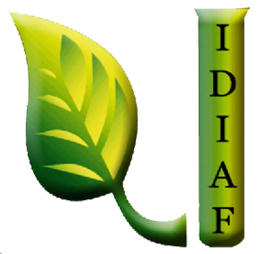 Licitaciones Restringidas del IDIAFDurante Marzo  2021 no se realizó ningún proceso de compras bajo esta modalidad.